РАБОЧАЯ  ПРОГРАММАпо учебному предмету«Изобразительному искусству»Планируемые результаты освоения  учебного предмета «Изобразительное искусство» во 2 классе.Предметные результаты характеризуют опыт учащихся в художественно-творческой деятельности, который приобретается и закрепляется в процессе освоения учебного предмета:сформированность первоначальных представлений о роли изобразительного искусства в жизни человека, его роли в духовно-нравственном развитии человека;сформированность основ художественной культуры, в том числе на материале художественной культуры родного края, эстетического отношения к миру; понимание красоты как ценности, потребности в художественном творчестве и в общении с искусством;овладение практическими умениями и навыками в восприятии, анализе и оценке произведений искусства;овладение элементарными практическими умениями и навыками в различных видах художественной деятельности (рисунке, живописи, скульптуре, художественном конструировании), а также в специфических формах художественной деятельности, базирующихся на ИКТ (цифровая фотография, видеозапись, элементы мультипликации и пр.);знание видов художественной деятельности: изобразительной (живопись, графика, скульптура), конструктивной (дизайн и архитектура), декоративной (народные и прикладные виды искусства);знание основных видов и жанров пространственно-визуальных искусств;понимание образной природы искусства;эстетическая оценка явлений природы, событий окружающего мира;применение художественных умений, знаний и представлений в процессе выполнения художественно-творческих работ;способность узнавать, воспринимать, описывать и эмоционально оценивать несколько великих произведений русского и мирового искусства;умение обсуждать и анализировать произведения искусства, выражая суждения о содержании, сюжетах и выразительных средствах;усвоение названий ведущих художественных музеев России и художественных музеев своего региона;умение видеть проявления визуально-пространственных искусств в окружающей жизни: в доме, на улице, в театре, на празднике;способность использовать в художественно-творческой деятельности различные художественные материалы и художественные техники;способность передавать в художественно-творческой деятельности характер, эмоциональные состояния и свое отношение к природе, человеку, обществу;умение компоновать на плоскости листа и в объеме задуманный художественный образ;освоение умений применять в художественно-творческой деятельности основы цветоведения, основы графической грамоты;овладение навыками моделирования из бумаги, лепки из пластилина, навыками изображения средствами аппликации и коллажа;умение характеризовать и эстетически оценивать разнообразие и красоту природы различных регионов нашей страны;умение рассуждать о многообразии представлений о красоте у народов мира, способности человека в самых разных природных условиях создавать свою самобытную художественную культуру;изображение в творческих работах особенностей художественной культуры разных (знакомых по урокам) народов, передача особенностей понимания ими красоты природы, человека, народных традиций;способность эстетически, эмоционально воспринимать красоту городов, сохранивших исторический облик, — свидетелей нашей истории;умение приводить примеры произведений искусства, выражающих красоту мудрости и богатой духовной жизни, красоту внутреннего мира человека.В результате изучения искусства у обучающихся:будут сформированы основы художественной культуры: представления о специфике искусства, потребность в художественном творчестве и в общении с искусством;начнут развиваться образное мышление, наблюдательность и воображение, творческие способности, эстетические чувства, формироваться основы анализа произведения искусства;сформируются основы духовно-нравственных ценностей личности, будет проявляться эмоционально-ценностное отношение к миру, художественный вкус;появится способность к реализации творческого потенциала в духовной, художественно-продуктивной деятельности, разовьется трудолюбие, открытость миру, диалогичность;установится осознанное уважение и принятие традиций, форм культурно-исторической, социальной и духовной жизни родного края, наполнятся конкретным содержание понятия «Отечество», «родная земля», «моя семья и род», «мой дом», разовьется принятие культуры и духовных традиций многонационального народа Российской Федерации, зародится социально ориентированный взгляд на мир;будут заложены основы российской гражданской идентичности, чувства гордости за свою Родину, появится осознание своей этнической и национальной принадлежности, ответственности за общее благополучие.Обучающиеся:овладеют умениями и навыками восприятия произведений искусства; смогут понимать образную природу искусства; давать эстетическую оценку явлениям окружающего мира;получат навыки сотрудничества со взрослыми и сверстниками, научатся вести диалог, участвовать в обсуждении значимых явлений жизни и искусства;научатся различать виды и жанры искусства, смогут называть ведущие художественные музеи России (и своего региона);будут использовать выразительные средства для воплощения собственного художественно-творческого замысла; смогут выполнять простые рисунки и орнаментальные композиции, используя язык компьютерной графики в программе Paint.Содержание учебного предмета «Изобразительное искусство» во 2 классеКак и чем работает художник? (8 ч)Три основных краски, строящие многоцветие мира.Пять красок – все богатство цвета и тона.Пастель и цветные мелки, акварель, их выразительные возможности.Выразительные возможности аппликации. Выразительные возможности графических материалов. Выразительность материалов для работы в объеме.Выразительные возможности бумаги. Для художника любой материал может стать выразительным (обобщение темы).Реальность и фантазия (7 ч)Изображение и реальность. Изображение и фантазия. Украшение и реальность. Украшение и фантазия.Постройка и реальность. Постройка и фантазия.Братья-Мастера Изображения, Украшения и Постройки всегда работают вместе (обобщение темы).О чем говорит искусство (11 ч)Выражение характера изображаемых животных.Изображение характера человека: мужской образ.Изображение характера человека: женский образ.Образ человека и его характер, выраженный в объеме.Образ человека в скульптуре.Изображение природы в различных состояниях.Выражение характера человека через украшение.Выражение намерений человека через украшение.Образ здания и его назначение. Дома для сказочных героев.В изображении, украшении, постройке человек выражает свои чувства, мысли, настроение (обобщение темы).Как говорит искусство (8 ч)Теплые и холодные цвета. Борьба теплого и холодного. Тихие и звонкие цвета.Что такое ритм линий?Характер линий. Ритм пятен.Пропорции выражают характер.Ритм линий и пятен, цвет, пропорции — средства выразительности.Обобщающий урок года.ТЕМАТИЧЕСКОЕ  ПЛАНИРОВАНИЕИЗОБРАЗИТЕЛЬНОЕ ИСКУССТВОПромежуточная аттестация. Итоговое тестирование _____________________________________________Ф.И. учащегосяОСНОВНАЯ ЧАСТЬРассмотри художественные материалы. Определи, в какой художественной деятельности их можно использовать. Соедини стрелками название художественного материала и вид художественной деятельности, в которой используется этот материал.Рассмотри  изображения. Определи, к каким видам искусства они относятся. Запиши рядом с названием вида искусства номер соответствующего изображения.Живопись   Графика   Скульптура     Архитектура     Декоративно-прикладное искусствоКакие краски, цвета называют теплыми, а какие – холодными? (Укажи стрелками)Выбери  правильный  ответ1) Пейзаж – это…а) изображение какой-либо местности, картин природы;б) изображение человека или группы людей;в) изображение предметов обихода, цветов, плодов.2) Художник-анималист изображает: а) людей;		б) море 		в) животных; 3) Реальное изображение человека – это:а) портрет		б) пейзаж		в) натюрморт5.  Рассмотри репродукцию картины И. И. Левитана «Золотая осень». Вставь пропущенные слова или словосочетания.Картина вызывает ________________________________________(умиротворенное, спокойное, грустное, печальное) настроение, потому что художник изобразил _________ (осень, весну), которая окрасила природу в свои______________(осенние, весенние) цвета _____________________________________________(жёлтый, золотистый, оранжевый, голубой, фиолетовый , зелёный). Они такие______________(яркие, тёмные), что сначала, кажется: вся картина написана разными тонами __________________(жёлтого, голубого) цвета.  Это__________________ (золотая, холодная) осень. Она очаровывает своей красотой.6. Создай композицию на плоскости на одну из тем: «Весна пришла»,  «Морские жители», «Цветущий сад». Тему для композиции и художественный материал, наиболее точно соответствующий задуманному тобой образу, выбери самостоятельно.ДОПОЛНИТЕЛЬНОЕ ЗАДАНИЕВыбери правильный ответ.Предварительное изображение, передающее самые общие черты будущего произведения – это: а) силуэт;  б) эскиз.Особый жанр живописи, графики, посвящённый изображению внутренних архитектурных пространств – это а) интерьер;  б) архитектура.Если посмотреть сверху на куб и шар, какие геометрические фигуры ты увидишь? (Запиши)Итоговая  контрольная работа по изобразительному искусству во 2-х классахКлюч (правильные ответы и количество баллов)УчительГрязнова Ольга АнатольевнаКласс2Всего часов в год34Всего часов в неделю1№п\пРаздел.Тема урока.Количество часов№п\пРаздел.Тема урока.Количество часов1«Цветочная поляна» Три основных цвета-желтый, красный, синий.12Пять красок – все богатство цвета и тона.13«Осенний лес». Пастель и цветные мелки, акварель, их выразительные возможности.14«Осенний листопад». Выразительные возможности аппликации.15«Графика зимнего леса». Выразительные возможности графических материалов.16«Звери в лесу». Выразительность материалов для работы в объеме.17«Игровая площадка». Выразительные возможности бумаги.18«Композиции из сухих трав и цветов». Для  художников любой материал может стать выразительным19«Наши друзья птицы». Изображение и реальность.110«Сказочная птица». Изображение и фантазия.111«Веточки деревьев с росой и паутинкой». Украшение и реальность.112«Кружева». Украшение и фантазия.113«Подводный мир».Постройка и реальность.114«Фантастический замок». Постройка и фантазия.115Братья-мастера. Изображения, украшения и постройки всегда работают вместе.116«Четвероногий герой». Изображение характера животных.117Изображение  характера человека: мужской образ.118Изображение  характера человека: мужской образ.119-20«Образ человека в скульптуре.»  Образ сказочного героя, выраженный в объеме.221«Море». Изображение природы в различных состояниях.12223«Человек и его украшения» (сумочка, сарафан, воротничок, щит – по выбору, по заготовленной форме). Выражение характера человека через украшения.224 25«Дворцы доброй феи». Образ здания.226«В мире сказочных героев». В изображении, украшении и постройке человек выражает свои чувства, мысли, своё отношение к миру.127Цвет как средство выражения: тёплые и холодные цвета. Борьба теплого и холодного.128«Весна идет». Цвет как средство выражения: тихие (глухие) и звонкие цвета.129«Весенний ручеек». Линия как средство выражения: ритм линий.130«Ветка». Линия как средство выражения: характер линий.131Промежуточная аттестация. Итоговое тестирование.132, 33«Весна. Шум птиц». Ритм линий и пятен, цвет, пропорции- средства выразительности.234Итоговый урок года.  Наши достижения. Я умею. Я могу. Выставка детских работ.1Художественные материалыВиды художественной деятельностиКарандашАппликацияБумага, ножницы, клейЛепкаПластилинДекоративная росписьГуашьКонструированиеПастельЖивописьФломастеры, угольРисование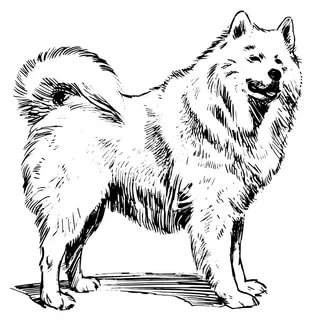 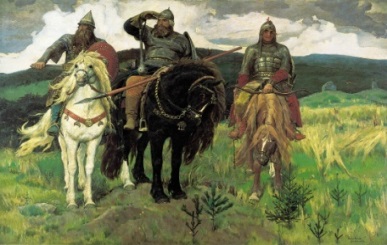 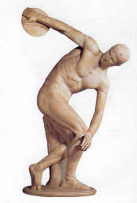 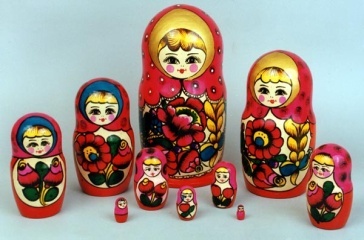 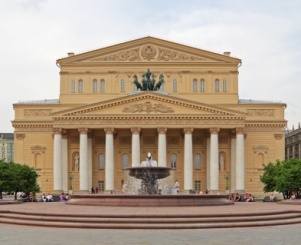 12345ТёплыекрасныйжёлтыйголубойоранжевыйсинийфиолетовыйзелёныйХолодные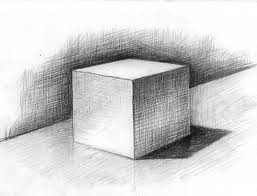 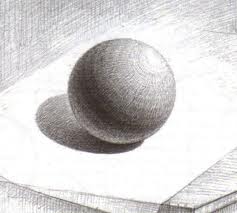 № заданияПланируемые результатыУмениеУровень сложности (БУ, ПУ)Кол-во баллов1Различать виды художественной деятельности (рисунок, живопись, скульптура, художественное конструирование, дизайн, декоративно – прикладное искусство) Различать виды художественной деятельности (рисунок, живопись, скульптура, художественное конструирование, дизайн, декоративно – прикладное искусство)БУ1б2Различать основные виды и жанры пластических искусств, понимать их специфику.Различать основные виды и жанры пластических искусств, понимать их специфику.БУ1б3Различать теплые и холодные цвета.Различать теплые и холодные цвета.БУ1б4Различать жанры живописи.Различать жанры живописи.БУ1б5Узнавать, воспринимать, описывать и оценивать эмоционально шедевры своего, национального и мирового искусства, изображающие природу, человека, различные стороны (разнообразие, красоту, трагизм и.т.д.) окружающего мира и жизненных явлений.Воспринимать и давать оценку на основе эмоционального восприятия шедевра российского и мирового искусства.БУ1б6Участвовать в художественно – творческой деятельности, используя различные художественные материалы и различные приемы работы с ними для передачи собственного замысла.Участвовать в художественно – творческой деятельности, используя различные художественные материалы и различные приемы работы с ними для передачи собственного замысла.БУ1-2бДОПОЛНИТЕЛЬНАЯ ЧАСТЬДОПОЛНИТЕЛЬНАЯ ЧАСТЬДОПОЛНИТЕЛЬНАЯ ЧАСТЬДОПОЛНИТЕЛЬНАЯ ЧАСТЬДОПОЛНИТЕЛЬНАЯ ЧАСТЬ7Знать специальные термины.Анализировать форму предметов.Знать специальные термины.Анализировать форму предметов.ПУ3бОСНОВНАЯ ЧАСТЬОСНОВНАЯ ЧАСТЬОСНОВНАЯ ЧАСТЬ№ заданияОтветыОценивание1. Рассмотри художественные материалы. Определи, в какой художественной деятельности их можно использовать. Соедини стрелками название художественного материала и вид художественной деятельности, в которой используется этот материал.Карандаш – рисование.Гуашь – живопись, декоративная роспись.Пастель – рисование.Пластилин – лепка.Бумага, ножницы, клей – конструирование.Фломастер, уголь – рисование.Правильно соединены стрелками виды художественной деятельности и художественный материал( не менее пяти стрелок из семи  возможных).2. Рассмотри  изображения. Определи, к каким видам искусства они относятся. Запиши рядом с названием вида искусства номер соответствующего изображения.Графика-1Живопись-2Скульптура-3ДПИ -4Архитектура-5Правильно определено не менее 3 изображений.3. Какие краски, цвета называют теплыми, а какие – холодными? (Укажи стрелками)Тёплые: красный, жёлтый, оранжевый.Холодные: голубой, синий, фиолетовый.Зеленый могут в равной степени относить одновременно к теплым и к холодным.Правильно распределены все цвета.Выбери  правильный  ответ1) Пейзаж – это…а) изображение какой-либо местности, картин природы;б) изображение человека или группы людей;в) изображение предметов обихода, цветов, плодов.2) Художник-анималист изображает: а)людей  б)море  в)животных. 3) Реальное изображение человека – это:а) портрет б) пейзаж в)натюрморт.А)В)А)Правильно выбраны ответы.5. Рассмотри репродукцию картины И.И. Левитана «Золотая осень».  Вставь пропущенные слова или словосочетания.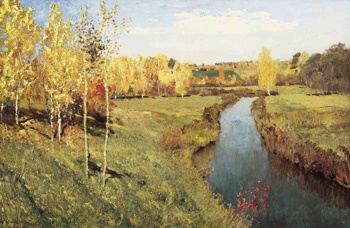 Картина вызывает настроение умиротворенное, спокойное, потому что художник изобразил осень, которая окрасила природу в свои осенние цвета  желтый, золотистый, оранжевый. Они такие яркие,  что сначала, кажется: вся картина написана разными тонами  желтого цвета. Это золотая осень. Она очаровывает своей красотой.Правильно вставлены недостающие слова и словосочетания.6. Создай композицию на плоскости на тему «Весна пришла». Художественный материал, наиболее точно соответствующий задуманному тобой образу, выбери самостоятельно.1) художественный материал выбран соответственно замыслу;2)размещение на листе правильное (размер фигур и их местоположение соответствует размеру листа)3) использованы средства художественной выразительности для создания художественного образа.Работа удовлетворяет двум критериям  из трех.Максимум  возможных баллов за работуМаксимум  возможных баллов за работу7  б.Процент выполнения заданий базового уровня высчитывается по формуле Процент выполнения заданий базового уровня высчитывается по формуле БУ = кол-во набранных баллов : на макс. возможных баллов Х 100%Качество выполнения заданий основной частиКачество выполнения заданий основной части0-4б    0ур.- 0-64%5-7 б  1ур.- 65-100%6,7 б. – 54,5 б. – 43 б. – 3ДОПОЛНИТЕЛЬНАЯ ЧАСТЬДОПОЛНИТЕЛЬНАЯ ЧАСТЬДОПОЛНИТЕЛЬНАЯ ЧАСТЬ№ заданияОтветыОцениваниеВыбери правильный ответ.1.Предварительное изображение, передающее самые общие черты будущего произведения – это: а) силуэт;  б) эскиз.2.Особый жанр живописи, графики, посвящённый изображению внутренних архитектурных пространств – это а) интерьер;  б) архитектура.3.Если посмотреть сверху на куб и шар, какие геометрические фигуры ты увидишь?(Запиши)1) б 2) а 3) квадрат, шарВсе ответы правильные.Максимум  возможных баллов за работуМаксимум  возможных баллов за работу3  б.Процент выполнения заданий повышенного уровня высчитывается по формуле Процент выполнения заданий повышенного уровня высчитывается по формуле ПУ = кол-во набранных баллов : на макс. возможных баллов Х 100%Качество выполнения заданий дополнительной частиКачество выполнения заданий дополнительной части2-3б   2ур.- 50-100%